Оразалин Думан87784689204wenminde@gmail.comSkype- dumanduman4949Переводы с английского и китайского- синхрон, послед, письменный. Кроме медицинской сферы. Сотрудничаю с переводческими бюро Астаны и Атырау. 1982-1989 гг Ф-т иностранных языков ВКГУ (англ, немецкий)1989-1991- Аспирантура АН СССР. Психическое воздействие устного перевода на аудиторию. Курс проф. Шехтера и проф. Петровой1991-1993- Андерсон колледж, США. Переводческое дело. Английский1993-1997- канцелярия Совета народных депутатов, Россия. Старший переводчик. Письменный, синхронный, последовательный переводы. Английский1997-2000- Военный переводчик в странах Африки и Юго-Восточной Азии. Английский2000-2004- Пекинский университет языка, HSK-5 уровень. Переводы. Английский2004-2007- Шаньдунская нефтяная компания, переводчик в Нигерии. Английский, китайский2007-2012- Международная финансовая система (Финансовые институты мира) Гонконг. Старший переводчик с англ и китайского.2012-по наст время Китайские нефтяные компании в РК, переводы синхрон, послед, письменные. Китайские энергетические компании в РК- переводы последовательные и письменные. КитайскийКомпания IBM-переводы по проекту "Умный город". Английский последовательный и письменный переводыРабота по переводам с гос структурами РК и РФ (акимат Астаны, мэрия Москвы,Самрук-Казына, Самрук-Энерго и тд). Английский, китайский.Автор учебника по китайскому языку, одобрен МОН РК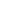 